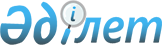 Мүгедектер қатарындағы кемтар балаларды жеке оқыту жоспары бойынша үйде оқытуға жұмсаған шығындарын өндіріп беру туралы
					
			Күшін жойған
			
			
		
					Шығыс Қазақстан облысы Катонқарағай аудандық мәслихатының 2016 жылғы 23 желтоқсандағы № 8/65-VI шешімі. Шығыс Қазақстан облысының Әділет департаментінде 2017 жылғы 26 қаңтарда № 4850 болып тіркелді. Күші жойылды - Шығыс Қазақстан облысы Катонқарағай аудандық мәслихатының 2021 жылғы 26 қазандағы № 11/114-VII шешімімен
      Ескерту. Күші жойылды - Шығыс Қазақстан облысы Катонқарағай аудандық мәслихатының 26.10.2021 № 11/114-VII шешімімен (алғашқы ресми жарияланған күнінен кейін күнтізбелік он күн өткен соң қолданысқа енгізіледі).
      "Кемтар балаларды әлеуметтiк және медициналық-педагогикалық түзеу арқылы қолдау туралы" Қазақстан Республикасының 2002 жылғы 11 шілдедегі Заңының 16-бабы 4) тармақшасына, "Қазақстан Республикасында мүгедектерді әлеуметтік қорғау туралы" Қазақстан Республикасының 2005 жылғы 13 сәуірдегі Заңының 11-бабы 1-тармағына, "Қазақстан Республикасындағы жергілікті мемлекеттік басқару және өзін-өзі басқару туралы" Қазақстан Республикасының 2001 жылғы 23 қаңтардағы Заңының 6-бабына сәйкес, Катонқарағай аудандық мәслихаты ШЕШІМ ҚАБЫЛДАДЫ:
      Ескерту. Кіріспе жаңа редакцияда - Шығыс Қазақстан облысы Катонқарағай аудандық мәслихатының 26.12.2017 № 15/138-VI шешімімен (алғашқы ресми жарияланған күнінен кейін күнтізбелік он күн өткен соң қолданысқа енгізіледі).


      1. Мүгедектер қатарындағы кемтар балаларды жеке оқыту жоспары бойынша үйде оқытуға жұмсаған шығындары оқу жылы ағымында ай сайын төрт айлық есептік көрсеткіш мөлшерінде өтелсін.
      Ескерту. 1-тармақ жаңа редакцияда - Шығыс Қазақстан облысы Катонқарағай аудандық мәслихатының 17.03.2020 № 36/318-VІ шешімімен (алғашқы ресми жарияланған күнінен кейiн күнтiзбелiк он күн өткен соң қолданысқа енгізіледі)  .


      2. Келесі тәртіп айқындалсын:
      1) оқытуға жұмсаған шығындарын өндіріп беру "Катонқарағай аудандық жұмыспен қамту және әлеуметтік бағдарламалар бөлімі" мемлекеттік мекемесі арқылы жүргізіледі;
      2) мүгедектер қатарындағы кемтар балаларды оқытуға жұмсаған шығындарын өндіріп беру (толықтай мемлекет қарауындағы мүгедек балалардан басқа) үйде оқытылатын мүгедектер қатарындағы кемтар балалардың ата-аналарының біреуіне немесе заңды өкілдеріне отбасы кірісіне тәуелсіз ұсынылады;
      3) мүгедектер қатарындағы кемтар балаларды жеке оқыту жоспары бойынша үйде оқытуға жұмсаған шығындарын өндіріп беру үшін қажетті құжаттардың тізбесі Қазақстан Республикасы Денсаулық сақтау және әлеуметтік даму министрінің 2015 жылғы 28 сәуірдегі (Нормативтік құқықтық актілерді мемлекеттік тіркеу тізілімінде № 11342 тіркелген) "Әлеуметтік еңбек саласында мемлекеттік қызметтер стандараттарын бекіту туралы" № 279  бұйрығымен бекітілген "Мүгедек балаларды үйде оқытуға жұмсалған шығындарды өтеу" мемлекеттік қызмет стандартының 9-тармағына сәйкес ұсынылады;
      4) оқытуға жұмсалған шығындарды өндіріп беру психологиялық-медициналық-педагогикалық консультацияның қорытындысында көрсетілгендей, кемтар баланы үйде оқытудың қажеттілігі танылған жағдайда өтініш берілген айдан бастап тағайындалады;
      5) шығындарды өндіріп беруді тоқтатуға әкеп соққан жағдайлар туындағанда (мүгедек баланың он сегіз жасқа толуы, мүгедек баланың қайтыс болуы, мүгедектікті алып тастау, мүгедек баланың мемлекеттік мекемелерде оқуы кезеңінде), төлемдер сәйкес жағдайлар туындағаннан кейінгі айдан бастап тоқтатылады.
      3. Осы шешім алғашқы ресми жарияланған күнінен кейін он күнтізбелік күн өткен соң қолданысқа енгізіледі. 
					© 2012. Қазақстан Республикасы Әділет министрлігінің «Қазақстан Республикасының Заңнама және құқықтық ақпарат институты» ШЖҚ РМК
				
      Сессия төрағасы 

Ж. Жанабаев

      Аудандық мәслихат хатшысы 

Д. Бралинов
